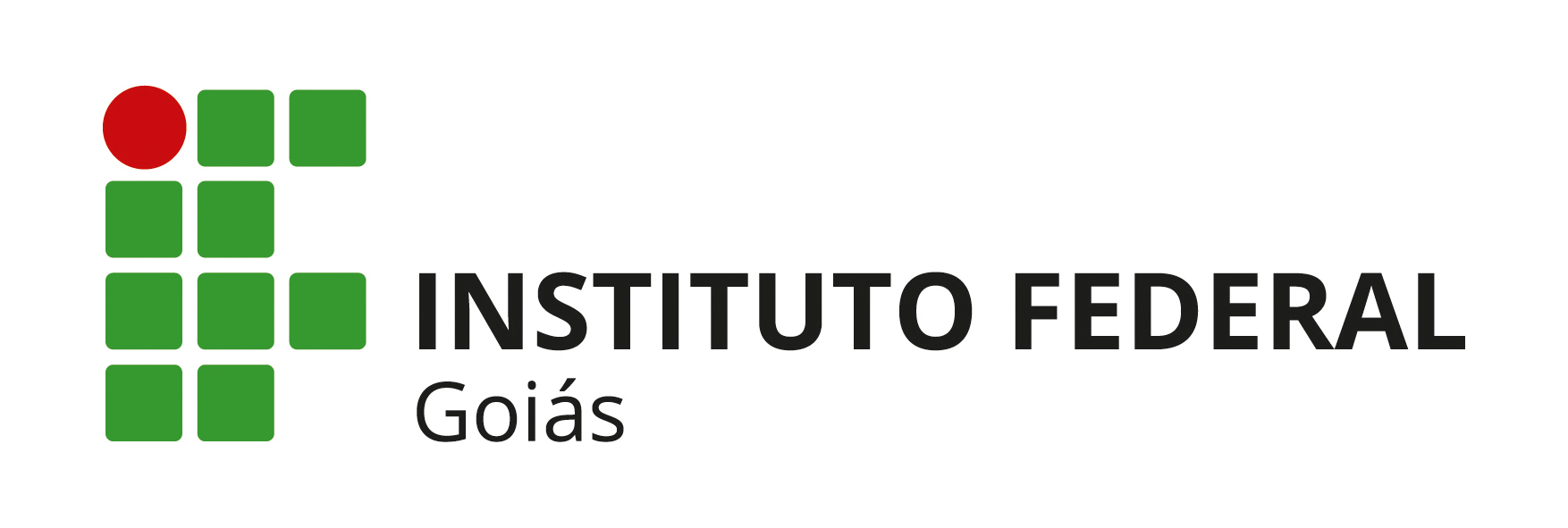 EDITAL Nº 039/2023 - PROPPG/IFG, de 16 de outubro de 2023ANEXO IITERMO DE ANUÊNCIADECLARAÇÃO CONJUNTA DE ANUÊNCIA DA DIRETORIA GERAL DE CÂMPUS E DO DEPARTAMENTO DE ÁREAS ACADÊMICASO Departamento de Áreas Acadêmicas e a Diretoria Geral do Câmpus _____________ MANIFESTAM-SE PELA ANUÊNCIA DO CREDENCIAMENTO do(a) professor(a) Dr(a). ______________________________________________, Matrícula SIAPE N.______________ como Docente Permanente no Curso de Mestrado Profissional em Artes (PROF-ARTES), do Instituto Federal de Educação, Ciência e Tecnologia de Goiás (IFG), Câmpus Aparecida de Goiânia.Declaramos, para efeito de gestão do trabalho docente do referido servidor no Câmpus _______________________, que NÃO HÁ ÓBICES À DEDICAÇÃO DE 12 (DOZE) HORAS SEMANAIS para realização de atividades docentes no Curso de Mestrado Profissional em Artes (PROF-ARTES), do Instituto Federal de Educação, Ciência e Tecnologia de Goiás (IFG), Câmpus Aparecida de Goiânia._________________, ___ de ______________ de 2023(Assinado Eletronicamente)Nome do(a) Chefe do Departamento de Áreas AcadêmicasChefe do Departamento de Áreas AcadêmicasIFG-Câmpus ___________Portaria nº __________, de _____ de __________ de  __________(Assinado Eletronicamente)Nome do(a) Diretor(a) Geral do CampusDiretor(a)  Geral do Câmpus ___________Portaria nº __________, de _____ de __________ de  __________